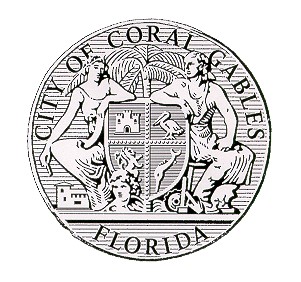  City of Coral Gables Development Services DepartmentAffidavit Attesting to Public Notice of Zoning Application  Property Owner or Authorized Representative: _____________________________________________________________________________Property Address and Folio Number(s): _____________________________________________________________________________I, as property owner or Authorized Representative of the above described property attest that on (date)____________________, I sent by U.S. Mail to each person on the list of names and addresses attached a true copy of the attached notice letter.I further attest that I have complied with the requirements of Resolution No. 2020-245 and Resolution No. 2020-265 (requiring additional notice to Miami-Dade County Public Schools “MDCPS”) as indicated below:____ This application required notice to be sent to MDCPS and I have complied with the additional notice requirements in Resolutions No. 2020-245 and 2020-265 .____ This application did not require notice to be sent to MDCPS. I HEREBY CERTIFY that all information contained in this Affidavit is true and accurate. Under penalty of perjury, I declare that I have read the foregoing document and that the facts stated in it are true. Further, I acknowledge that I am subject to the City’s False Claims Ordinance (Ch. 39, City of Coral Gables Code).Affiant’s Printed Name: ___________________________    Affiant’s Signature.: ________________________ Date: _____________________________Notary Public AffirmationSWORN AND SUBSCRIBED before me, this _______ day of _____________, 20 _____, personally appeared ______________________________, being personally known to me (  ) or having produced as identification _________________________________, and who being fully sworn and cautioned, states that the foregoing is true and correct to the best of his/her knowledge and belief. Signature of Notary: __________________________________________  Print Name: _________________________________________________ Notary Public Stamp:   	 	 	 	 	My Commission Expires:    